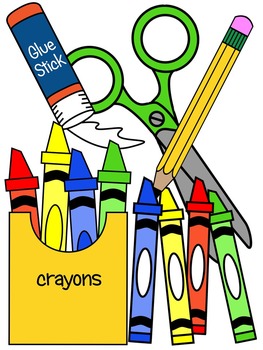                                        HILBERT ELEMENTARY SCHOOL 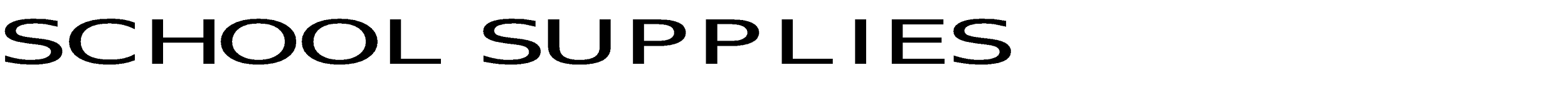 Dear Parents:The following is a list of items your child will need in the fall for                    K I N D E R G A R T E N:BackpackTennis shoes (unless being worn to school)Paint shirt (an old shirt of Mom or Dad’s is fine)STURDY  plastic pencil case (smaller size) – No bags please4 LARGE glue sticks1 child-size Fiskars scissors 1 composition book3   2-pocket folders - to be used as take home folders1   2-pocket folder (no prongs please) - Blue1  16 or 24-count box of small crayons  2 sets of Crayola washable markers (8  or 12 count) NO SKINNY MARKERS, PLEASE2 packs of 4 Expo fine point dry erase markers1 set of over-the-ear headphones2 boxes of Kleenex2 containers of Clorox wipes Extra set of clothes (Please label and put them in a Ziploc bag.)One large box or bag of a snack to share (Ex. box of crackers)Reusable water bottlePlastic container with lid (size 15 Quart)      If you would like to send for our classroom:✔1 box reclosable Snack or Gallon (Ziploc) plastic bags ✔3 Large  glue sticks✔1 package of plain, white, inexpensive paper plates (big & small)✔1 big roll of white paper towel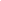 2023/24